Teacher of Spanish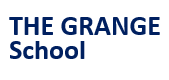 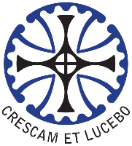 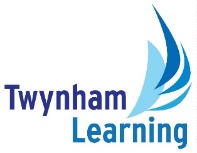 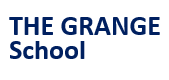 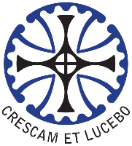 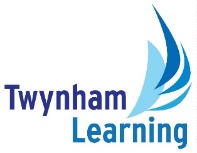 ContextSpanish at The Grange School is undergo a journey of development as the sole language taught across the school. Introduced in 2015, our students in Year 10 will be our first cohort to take their GCSE in Spanish. Students enjoy studying Spanish and there is a commitment that all students should have an understanding not only of learning the language but the culture in our very diverse world. The department comprises of two teachers who work closely with colleagues from Twynham School, the other secondary school in our Trust, Twynham Leaning.Much work has taken place over the last three years to embed the teaching of Spanish, with a great emphasis on what children know, understand and are able to do. Deconstructing the curriculum and developing the skills to allow our young people to become expert linguists is at the heart of our curriculum development. This, alongside developing a clear understanding of children’s misconceptions in Spanish has led to the successful introduction and development in the teaching of Spanish.There are very strong foundations on which the development of the Spanish GCSE has been built. Our work with Twynham School this year will include bench marking which will allow us to further refine the curriculum to ensure that we know where students’ strengths and weaknesses lie.We are looking for an individual who is both a team player but can also contribute to an evolving approach to teaching Spanish. We review the finer details of students' understanding and the finer detail of how we support students in their learning of Spanish and work closely to contribute to an improving scheme of work. Although there are only two teachers of Spanish, being a small school, we are a friendly team and would like our new colleague to quickly become an integral member of this team. We have recently started to work closely with Twynham School languages teachers and this offers many opportunities for joint working.The successful candidate will be an excellent classroom practitioner, both in terms of teaching pedagogy and management of the classroom. Applications are encouraged from both experienced teachers with a proven record of recent examination success teaching GCSE Spanish and newly qualified teachers who demonstrate clear potential to achieve this. The successful candidate will also be expected to actively contribute to the on-going work of the department both in and out of the classroom.The CurriculumIn Key Stage 3, Spanish is taught in mixed ability groups in Year 7 and in setted groups from Year 8. Skilful and reflective use of formative assessment and leading-edge online independent learning resources support very good student progress. The current development work at Key Stage 3 is focused on promoting independent speaking and a deep grammatical understanding of key concepts and ideas. Cultural understanding is also promoted strongly within routine classroom teaching.In Key Stage 4 the new GCSE (AQA) has recently been introduced, supported by new course texts and software. Despite the national trend of a decline in recent years in students continuing from KS3 into KS4, there is a clear expectation that at The Grange School, students who are capable of success in Spanish will continue their study to GCSE and beyond.FacilitiesWe place emphasis on innovative and engaging use of new technologies in lesson planning and delivery. All teaching rooms are equipped with digital projectors and interactive white boards. In addition, classes have access to dedicated ICT facilities. The Appointment The position arises due to a complete restructuring of the department.Further InformationApplicants are invited to contact liz.garman@thegrangeschool.com Head of School in the first instance.SalarySalary will be MPS/UPS (R&R may be available for a suitably experienced and qualified candidate).TLR allowances would be given to exceptional candidates appointed to a Lead Teacher role.ExpensesThe school will meet the reasonable expenses of interviewed candidates within the UK mainland but regrets it cannot assist with the removal expenses of the successful candidates. Application FormsCompleted forms should be emailed to recruitment@twynhamlearning.com or you can apply via the TES.